参会方式线上双选会以“天津市大中专学校就业信息化平台”为主要招聘平台，通过“天津市大中专学校就业信息网”、“津校招”微信服务号等多种线上形式开展，企业可通过天津市大中专学校就业信息网本场次双选会报名通道参与活动（网址：https://hr.bysjy.com.cn/kzp_video_jobfair/video_jobfair_detail?video_jobfair_id=3439；毕业生可通过扫描双选会二维码（见下左）参加活动，或通过津就业信息服务中心公众号（见下右）了解更多岗位信息。具体操作方式见附件。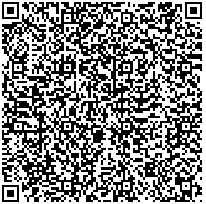 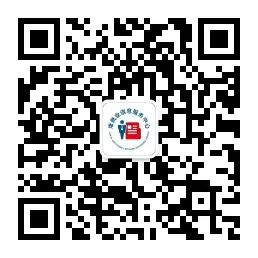 联系人及联系方式天津市大中专学校就业信息服务中心 联系人：闫老师；联系电话：28701677。